  La función no está acotada ni superiormente ni inferiormente.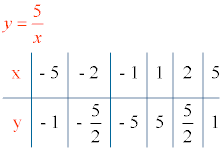 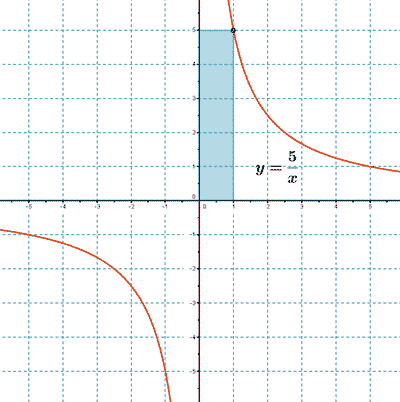 